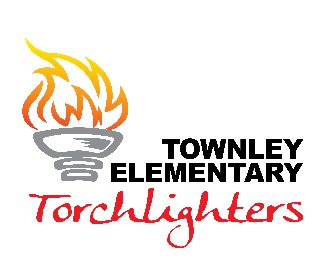 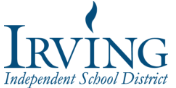 School-Parent Compact for the 2023-2024 School YearOur Mission: At Townley, we ensure that all Torchlighters will learn and grow. Our Vision: Torchlighters will shine brighter one day at a time. We value:  Relationships, Kindness & Gratitude, Empathy, Perseverance & Growth, Respectfulness, Responsibility, and A Positive Learning EnvironmentParent/Guardian CommitmentI want my child to become a cooperative life-long learner who achieves at high levels and positively impacts our community.  Therefore, I commit to do all the following:Communicate the importance of education and learning to my child.Ensure my child is on time and attends school each day.Read to my child or encourage my child to read every day.Regularly monitor my child’s progress in school and let my child’s teacher know when my child is struggling.Support my child by attending school functions, supporting school activities, and making every effort to attend parent/teacher conferences.Provide reinforcement by modeling the skills taught at school that develop respectful attitudes and behaviors.Parent/Guardian Signature: ________________________________________________Principal CommitmentI want all students to become cooperative life-long learners who achieve at high levels and positively impact our community.  Therefore, I commit to do all the following:Communicate the school’s mission and goals to students and parents.Maintain and cultivate high standards of academic achievement and behavior.Maintain a welcoming environment for parents and students.Maintain a positive and safe learning environment.Provide appropriate staff development and training opportunities for teachers and parents on how they can build partnerships to support student achievement.Principal Signature: _______________________________________________________________Teacher CommitmentWe want our students to become cooperative life-long learners who achieve at high levels and positively impact our community.  Therefore, I commit to do all the following:Set high expectations for all students that promote the belief that failure is not an option.Remain competent and current in subjects taught and in instructional methods and strategies.Provide motivating and interesting learning experiences in my classroom.Welcome parents as volunteers.Communicate successes and concerns frequently with parents regarding student’s progress.Provide a safe and supportive environment and ensure all children are treated fairly with respect and compassion.Teacher Signature: ______________________________________________________________Student CommitmentIt is important that I work to the best of my ability so I can become a cooperative life-long learner who achieves at high levels and positively impacts our community.  Therefore, I commit to do all the following:Believe that I can and will learn and know that failure is not option.Set aside quiet time daily for reading.Share with my family about school.Ask my teacher questions when I don’t understand.Know and follow classroom and school expectations.Give my best effort, especially when I am learning something new.Be respectful of others and property.Be responsible for displaying appropriate behavior.Be ready to work, learn and be a positive example towards others, school, and learning.Student Signature: _________________________________________________________________Most importantly, we promise to help each other carry out this agreement.  Please sign and return to your child’s teacher.